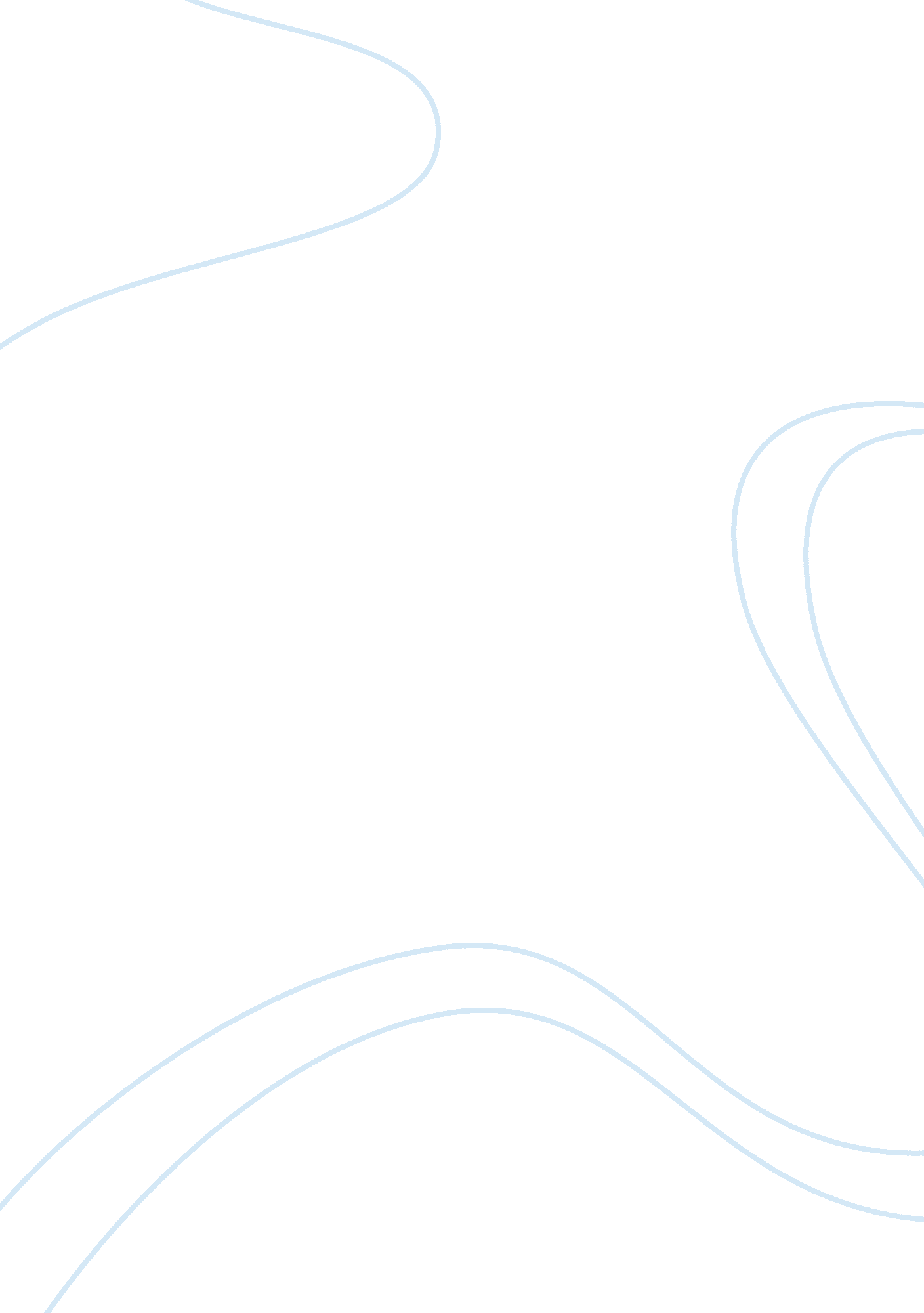 Case study on tuberculosisBusiness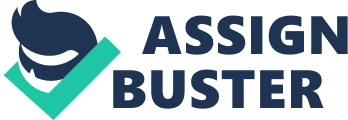 Tuberculosis Case Study: Tuberculosisis a widespread in the world inflectional disease, which strikes both people and animals and is caused by various types of mycobacterium, generally Mycobacterium tuberculosis. More often tuberculosis attacks the human lungs but sometimes it can cause harm to other organs. Mycobacterium tuberculosis is transmitted in different ways, for example during coughing, sneezing, conversation with the patient. More often the person who has caught Mycobacterium tuberculosis does not feel anything and the disease remains in the hidden form and does not cause any harm to a person, though one tenth of the tuberculosis attacks turn into the active form and the disease develops further. The classical symptoms of lung tuberculosis is constant coughing with bloodtinged sputum? on the later stages of the disease patients lose weight, sweat heavily at night, have fever and suffer from weaknesses. The most typical and effective way to detect tuberculosis is radiology, generally the practice of chest Xraying. It is difficult to cure tuberculosis, because patients start to panic on the further stages of the disease, as at first they did not feel any discomfort and it is obvious that treating a disease which has been progressing for several years is extremely difficult. Sometimes more than half of the year is required to cure the disease? unfortunately quite often it is not possible to save the patient who has been ill too long. Tuberculosis is a widespread disease and more than one third of the planet’s population is believed to be infected with tuberculosis. The disease is quite a common phenomenon is the developing countries, where there is no money to prevent and cure tuberculosis effectively. The problem of tuberculosis is quite relevant nowadays, because millions of people from all over the world suffer from this disease. If a student has the assignment to complete a good tuberculosis case study, he will have to devote much time to the problem to learn about the disease as much as possible. A case study suggests a direct problem for investigation and a student is supposed to find the cause of the problem and its effect. Moreover, one is expected to provide the professor with the highquality information about the professional solution of the problem to demonstrate knowledge and critical thinking abilities. In order to succeed in the process of case study writing most students apply for help in the Internet trying to find a good free example case study on tuberculosis in India to see the way of the composition of the paper on the direct case. A free sample case study on pulmonary tuberculosis can be called a reliable piece writing assistance for every student who wants to learn about the correct analysis, formatting and organization of the paper. 